PREDMET: RAZREDNA URARAZRED: 7.D  razred16.  3. 2020NAVODILA ZA BRAZREDNO UROIzpolni spodnji delovni list in ga prinesi na naslednjo razredno uro, ko se vidimo »v živo« ali mi ga pošlji na mail: zlatka.gasparic@guest.arnes.si.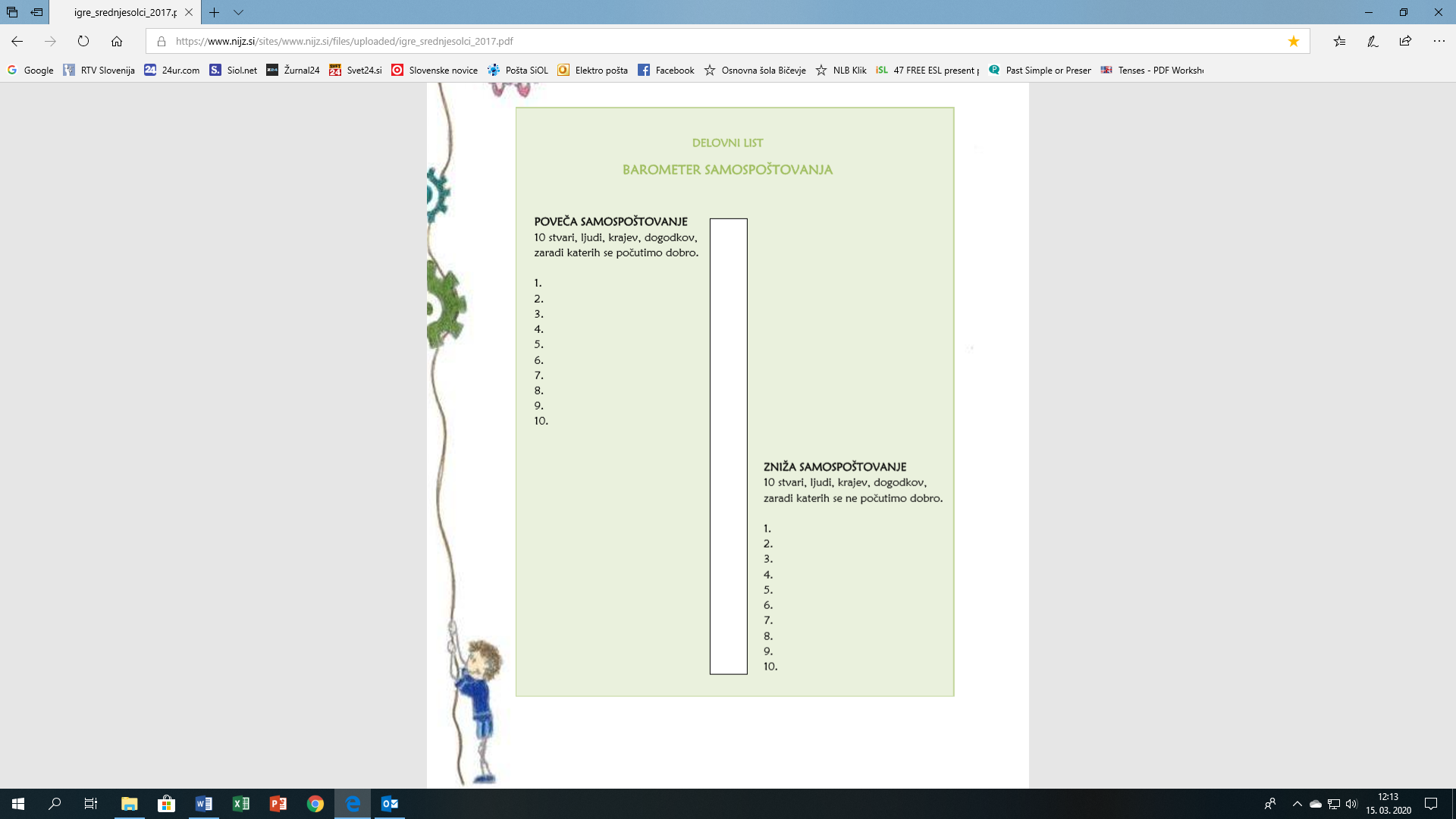 